TimesheetTeacher/Assistant’sFirstName	Teacher/Assistant’sLastName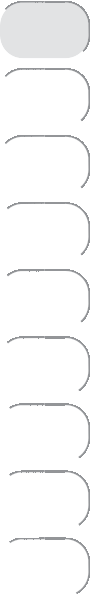 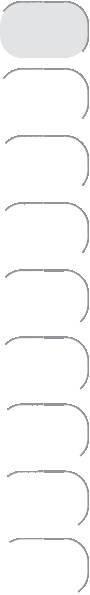 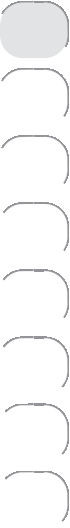 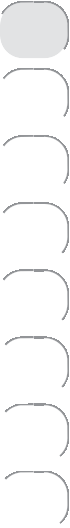 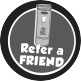 EngagementDetails–eg.KeyStage3–Year5–SEN–etc.WeekCommencing(Monday)D	D	M	M	Y	Y	Y   YDay	DatesWorked	AM	PM	Payable(days)	HoursWorkedTickindicatesdutiesNotesExampleMonTueWedThurFriSatSunD	D	M	M	Y	Y	Y   Y1 5 0 9 2 0 0 5performedinAMorPM✓	✓1	8.5TotalDaysPayable	TotalHoursWorkedTotheSchool/Nursery:Iconfirmthattheabovetemporaryteacher/assistanthasworkedthehalfdays/daysstatedsatisfactorilyandthatyourinvoicewillbepaidinaccordancewithyourpaymentterms.Furthermore,Iunderstandthatifwesubsequentlyengagethetemporaryworkerorintroducethemtoanythirdparty,thenaplacementfeemaybechargedinaccordancewithClause8(TransferandIntroductionFees)overleaf.TotheTeacher/Assistant:Pleasereadandsigntoagreewiththe following:IconfirmthatIhave workedthedaysdetailed andthatanyrest periods towhichIamentitledhavebeentaken.IhaveinformedSmartTeachersofanyworkI havecarriedout for any third party.DateDateSignature–School/Nursery	Signature–Teacher/Assistant